Лабораторная работа № 3Определение основного суточного обмена по таблицам Гарриса – БенедиктаОсновной обмен — минимальное количество энергии, необходимое для поддержания жизнедеятельности — работы сердца, мозга, печени, легких, обеспечивающей потребности клеточного метаболизма. Основной обмен определяют в условиях полного физического и эмоционального покоя, натощак, при температуре внешней среды, ощущаемой как комфортная, после 3 суток безбелковой диеты.Ход работы:Определите величину своего основного суточного обмена на основе данных таблиц Гарриса – Бенедикта (по своим данным возраста, пола, роста и массы тела).Величина основного суточного обмена складывается из двух величин, которые необходимо найти в таблицах.По таблице №1-2 находим первое слагаемое, согласно росту и возрасту.По таблице №3 находим второе слагаемое, согласно массе тела.Искомая величина определяется суммой полученных значений.Таблица 1. Данные определения основного суточного обмена мужчин по Гаррису– Бенедикту по возрасту и росту (первое число)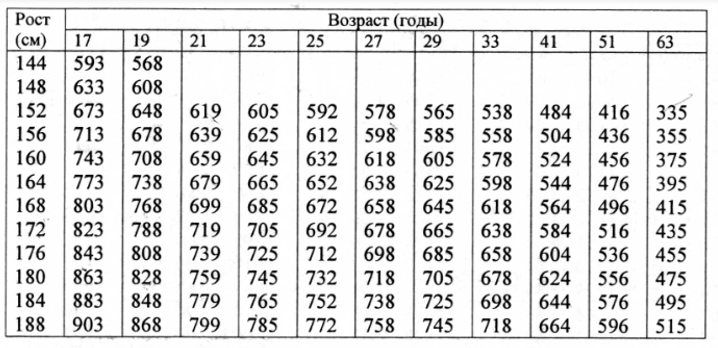 Таблица 2. Данные определения основного суточного обмена женщин по Гаррису– Бенедикту по возрасту и росту (первое число)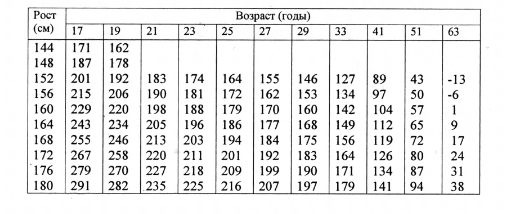 Таблица 3. Данные определения основного суточного обмена по Гаррису– Бенедикту по массе тела (второе число)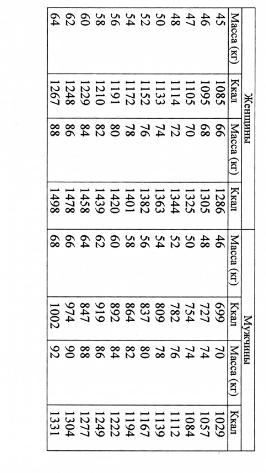 Вывод: Величина основного суточного обмена  равна _________________